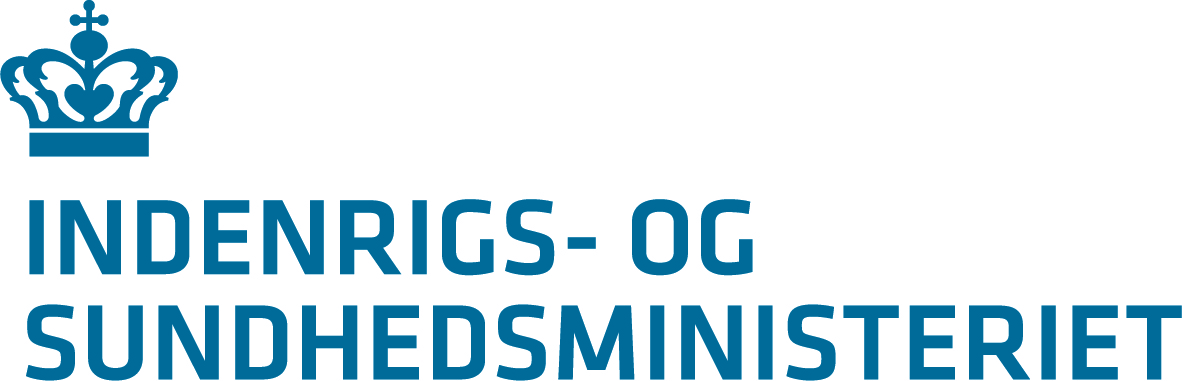 DU KAN FÅ HJÆLP TIL AT SÆTTE DIT X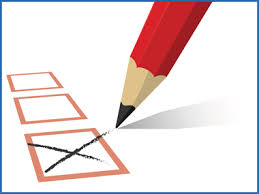 Læs mere om, hvordan du kan få hjælp til at stemme ved Europa-Parlamentsvalget søndag den 9. juni 2024Hjælp til at stemme på valgdagenVil du have hjælp til at læse stemmesedlen eller til at sætte dit kryds?Så henvend dig til en af de personer på valgstedet, der hjælper til ved valget (en valgstyrer eller en valgtilforordnet).Alle kan få hjælp til at stemmeDu kan få hjælp af to valgstyrere/valgtilforordnede eller af en valgstyrer/valgtilforordnet og en person, du selv har valgt.Hvis du vil have hjælp til at sætte dit kryds, skal du klart og tydeligt kunne fortælle dem, der hjælper dig, hvem du vil stemme på. Du har ret til at udtrykke dette på tegnsprog, evt. via tolk, hvis du alene taler tegnsprog.Har du et fysisk eller psykisk handicap?Så kan du få hjælp alene af én person. Du bestemmer selv, hvem der skal hjælpe dig. Det kan f.eks. være en ægtefælle, et andet familiemedlem eller en ven. Det er et krav, at du klart og tydeligt kan fortælle, hvem der skal hjælpe dig. Du har ret til at udtrykke dette på tegnsprog, evt. via tolk, hvis du alene taler tegnsprog.Er dit handicap ikke synligt, kan du blive bedt om at vise dokumentation for dit handicap, eksempelvis: Ledsagekort – parkeringskort udstedt af Dansk Handicaporganisationer – lægeerklæring – erklæring/attest fra anden myndighedBærer du Demenssymbolet eller Solsikkesnoren?Så vil de personer på valgstedet, der hjælper til ved valget, være særligt opmærksomme og støtte dig, hvis du har brug for det. Hjælp til at brevstemmeDu kan også få hjælp til at brevstemme. Hvis du brevstemmer i Borgerservice i din kommune, får du hjælp af en eller to medarbejdere hos kommunen (brevstemmemodtagere).Har du et fysisk eller psykisk handicap, kan du få hjælp alene af én person, som du selv har valgt, på samme måde som på valgdagen.HjælpemidlerDu kan bruge disse hjælpemidler, når du skal stemme:Sort pen (en sort tusch)Lup (forstørrer teksten op til fire gange)LED-lampe (en lampe, hvor du kan regulere lysstyrke og lysfarve)Hæve-/sænkebordCCTV (et apparat, der forstørrer teksten)Obs: Hæve-/sænkebord og CCTV findes ikke på alle kommunens valgsteder.Er der ikke hæve-/sænkebord eller CCTV på dit valgsted? Så kan du søge om at skifte til et andet valgsted i din kommune.Kommunen skal have din ansøgning senest fredag den 31. maj 2024 kl. 12.00.Vil du vide mere?Du kan læse mere om reglerne for at få hjælp til at stemme og om hjælpemidler på Indenrigs- og Sundhedsministeriets valghjemmeside valg.im.dk.Har du spørgsmål?Kontakt din kommune, hvis du for eksempel har spørgsmål tilhvilke hjælpemidler der er på dit valgsted,hvilke hjælpemidler der er på det sted, hvor du vil brevstemme, ellerhvordan du søger om at flytte valgsted.